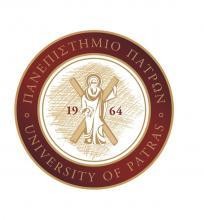 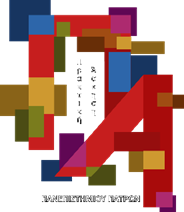 ΑΙΤΗΣΗ ΣΥΜΜΕΤΟΧΗΣΠΡΟΓΡΑΜΜΑ ΠΡΑΚΤΙΚΗΣ ΑΣΚΗΣΗΣ ΦΟΙΤΗΤΩΝ ΠΑΝ. ΠΑΤΡΩΝ ΑΚΑΔΗΜΑΪΚΟΥ ΕΤΟΥΣ 2022 – 2023, ΤΜΗΜΑ ΧΗΜΙΚΩΝ ΜΗΧΑΝΙΚΩΝΟνοματεπώνυμο:Αριθμός Μητρώου:Έτος 1ης εγγραφής:Τηλέφωνο (κινητό):Εξάμηνο φοίτησης:Διεύθυνση:Αριθμός επιτυχώς εξετασθέντωνμαθημάτων:Email: (Ιδρυματικό) Μέσος Όρος Βαθμολογίαςεξαμήνων :Σύνολο ECTS:Αιτούμαι συμμετοχής στο πρόγραμμα Πρακτικής Άσκησης Φοιτητών του Πανεπιστημίου Πατρών, του Τμήματος Χημικών Μηχανικών για το ακαδημαϊκό έτος 2022- 2023- Δηλώνω υπεύθυνα ότι δεσμεύομαι να τηρήσω τους κανονισμούς και το πλαίσιο υλοποίησης που      διέπουν το πρόγραμμα.Πάτρα, …./…./2023Ο/Η Αιτών/ούσα(Υπογραφή φοιτητή/τριας)>Η Αίτηση αποστέλλεται ηλεκτρονικά στη Γραμματεία του Τμήματος (chemengsecr@upatras.gr) έως και τις 10/03/2023.Αιτούμαι συμμετοχής στο πρόγραμμα Πρακτικής Άσκησης Φοιτητών του Πανεπιστημίου Πατρών, του Τμήματος Χημικών Μηχανικών για το ακαδημαϊκό έτος 2022- 2023- Δηλώνω υπεύθυνα ότι δεσμεύομαι να τηρήσω τους κανονισμούς και το πλαίσιο υλοποίησης που      διέπουν το πρόγραμμα.Πάτρα, …./…./2023Ο/Η Αιτών/ούσα(Υπογραφή φοιτητή/τριας)>Η Αίτηση αποστέλλεται ηλεκτρονικά στη Γραμματεία του Τμήματος (chemengsecr@upatras.gr) έως και τις 10/03/2023.Αιτούμαι συμμετοχής στο πρόγραμμα Πρακτικής Άσκησης Φοιτητών του Πανεπιστημίου Πατρών, του Τμήματος Χημικών Μηχανικών για το ακαδημαϊκό έτος 2022- 2023- Δηλώνω υπεύθυνα ότι δεσμεύομαι να τηρήσω τους κανονισμούς και το πλαίσιο υλοποίησης που      διέπουν το πρόγραμμα.Πάτρα, …./…./2023Ο/Η Αιτών/ούσα(Υπογραφή φοιτητή/τριας)>Η Αίτηση αποστέλλεται ηλεκτρονικά στη Γραμματεία του Τμήματος (chemengsecr@upatras.gr) έως και τις 10/03/2023.Αιτούμαι συμμετοχής στο πρόγραμμα Πρακτικής Άσκησης Φοιτητών του Πανεπιστημίου Πατρών, του Τμήματος Χημικών Μηχανικών για το ακαδημαϊκό έτος 2022- 2023- Δηλώνω υπεύθυνα ότι δεσμεύομαι να τηρήσω τους κανονισμούς και το πλαίσιο υλοποίησης που      διέπουν το πρόγραμμα.Πάτρα, …./…./2023Ο/Η Αιτών/ούσα(Υπογραφή φοιτητή/τριας)>Η Αίτηση αποστέλλεται ηλεκτρονικά στη Γραμματεία του Τμήματος (chemengsecr@upatras.gr) έως και τις 10/03/2023.